ГУБЕРНАТОР ЗАБАЙКАЛЬСКОГО КРАЯПОСТАНОВЛЕНИЕот 4 октября 2010 г. N 31О ПРЕМИИ ГУБЕРНАТОРА ЗАБАЙКАЛЬСКОГО КРАЯ ИМЕНИЛ.Л.ЛИНХОВОИНА В ОБЛАСТИ ВОКАЛЬНОГО МАСТЕРСТВАВ соответствии со статьей 41 Устава Забайкальского края, статьей 25 Закона Забайкальского края "О наградах в Забайкальском крае", в целях популяризации достижений современной вокальной исполнительской школы, выявления и поддержки одаренных вокалистов, укрепления национальных вокальных традиций и творческих контактов постановляю:1. Утвердить Положение о премии Губернатора Забайкальского края имени Л.Л.Линховоина в области вокального мастерства (прилагается).2. Утвердить описание диплома лауреата премии Губернатора Забайкальского края имени Л.Л.Линховоина в области вокального мастерства (прилагается).ГубернаторЗабайкальского краяР.Ф.ГЕНИАТУЛИНУтвержденоПостановлениемГубернатора Забайкальского краяот 4 октября 2010 г. N 31ПОЛОЖЕНИЕО ПРЕМИИ ГУБЕРНАТОРА ЗАБАЙКАЛЬСКОГО КРАЯ ИМЕНИЛ.Л.ЛИНХОВОИНА В ОБЛАСТИ ВОКАЛЬНОГО МАСТЕРСТВА1. Настоящее Положение определяет условия награждения премией Губернатора Забайкальского края имени Л.Л.Линховоина в области вокального мастерства (далее - Премия) и порядок ее вручения.2. Премия учреждена в целях популяризации достижений современной вокальной исполнительской школы, выявления и поддержки одаренных вокалистов, укрепления национальных вокальных традиций и творческих контактов.3. Премия присуждается один раз в три года одному исполнителю (или одной группе исполнителей) из числа конкурсантов финала международного конкурса вокалистов имени народного артиста СССР профессора Л.Л.Линховоина (далее - Конкурс).4. Организация и проведение Конкурса осуществляются Администрацией Агинского Бурятского округа Забайкальского края.5. В случае если среди соискателей Премии не окажется достойных ее присуждения, Премия не присуждается.6. Решение о вручении Премии принимается распоряжением Губернатора Забайкальского края по предложению конкурсного жюри.7. Лауреату Премии вручаются Премия в размере, установленном Законом Забайкальского края "О наградах в Забайкальском крае", и диплом установленного образца.8. Вручение диплома лауреату Премии происходит в торжественной обстановке в срок не позднее одного месяца со дня принятия распоряжения Губернатора Забайкальского края о вручении Премии.9. Финансирование расходов, связанных с выплатой Премии, производится за счет средств, предусмотренных на эти цели в смете Администрации Губернатора Забайкальского края на очередной финансовый год.10. Расходы, связанные с изготовлением диплома лауреата Премии, производятся за счет средств общей сметы Администрации Губернатора Забайкальского края.(в ред. Постановления Губернатора Забайкальского края от 11.03.2019 N 9)УтвержденоПостановлениемГубернатора Забайкальского краяот 4 октября 2010 г. N 31ОПИСАНИЕДИПЛОМА ЛАУРЕАТА ПРЕМИИ ГУБЕРНАТОРА ЗАБАЙКАЛЬСКОГО КРАЯИМЕНИ Л.Л.ЛИНХОВОИНА В ОБЛАСТИ ВОКАЛЬНОГО МАСТЕРСТВАДиплом лауреата премии Губернатора Забайкальского края имени Л.Л.Линховоина в области вокального мастерства (далее - диплом) изготавливается на белой бумаге размером 210297 мм.Общий оттенок поля светло-бежевый, плавно переходящий сверху вниз к белому. По периметру диплома - кромка шириной 5 мм белого цвета. В центре верхней части диплома на расстоянии 25 мм ниже кромки размещается портрет Л.Л.Линховоина, выполненный в двух плавно переходящих от темного к светлому оттенках бежевого цвета. С левой стороны в верхней части диплома располагается изображение кулисной портьеры красного цвета с желтой бахромой по низу, которая подхвачена в срединной части двойным желтым жгутом с кистями. На расстоянии 8 мм от кромки диплома в верхней левой его части размещается герб Забайкальского края. Герб выполнен в многоцветном варианте, высота щита 32 мм. Ниже портрета Л.Л.Линховоина по центру бланка располагается надпись "ДИПЛОМ", выполненная крупным типографским шрифтом черного цвета. Ниже типографским шрифтом золотистого цвета меньшего размера выполнена надпись "лауреата премии Губернатора Забайкальского края имени Л.Л.Линховоина в области вокального мастерства вручается".Ниже этой надписи в центре нижней половины бланка диплома впечатывается текст с указанием фамилии, имени, отчества лауреата.На расстоянии 45 мм от нижнего края бланка симметрично относительно центральной оси симметрии бланка впечатываются две текстовые группы: "Губернатор Забайкальского края" с левой стороны, инициалы и фамилия Губернатора Забайкальского края - с правой стороны. Подпись Губернатора Забайкальского края заверяется гербовой печатью Губернатора Забайкальского края.Ниже этой текстовой группы в центре бланка печатается текст "г. Чита,..... год".В нижней части диплома расположено изображение фасада административного здания, расположенного по адресу: г. Чита, ул. Чайковского, дом 8, с прилегающей частью центральной площади г. Читы с зелеными насаждениями.Изображение диплома приведено в приложении к настоящему описанию (не приводится).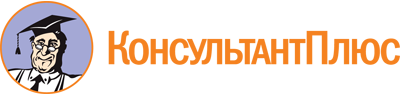 Постановление Губернатора Забайкальского края от 04.10.2010 N 31
(ред. от 11.03.2019)
"О премии Губернатора Забайкальского края имени Л.Л.Линховоина в области вокального мастерства"Документ предоставлен КонсультантПлюс

www.consultant.ru

Дата сохранения: 08.08.2023
 Список изменяющих документов(в ред. Постановления Губернатора Забайкальского краяот 11.03.2019 N 9)Список изменяющих документов(в ред. Постановления Губернатора Забайкальского краяот 11.03.2019 N 9)